Design A Crown Competition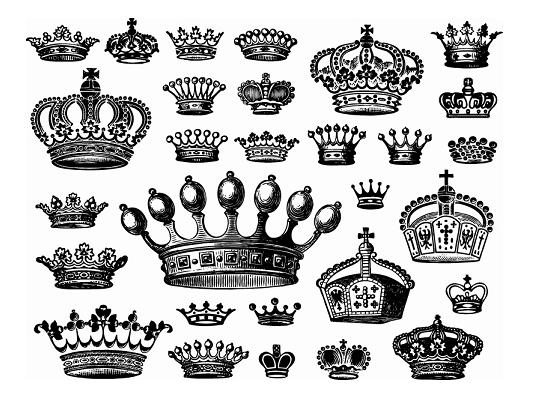 Diamond Jubilee Celebration with Marmalade JewelleryWin a family day out at the  to see the real Crown JewelsDraw, paint or make a beautiful crown fit for a Queen.Drop your picture off at Marmalade Jewellery before Friday the 15th June – all entries displayed at the  Festival.Winner announced at the fancy dress parade at the Bedford Park Festival – 16th June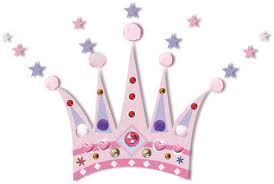 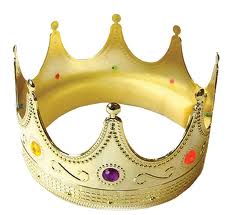 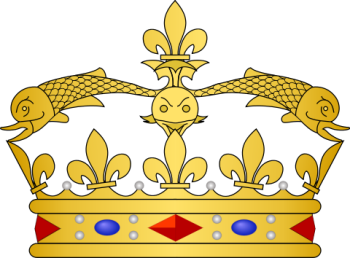 